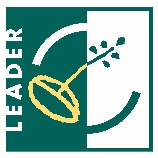 Megújuló középületekVidékfejlesztési beruházások CeglédbercelenA Mezőgazdasági és Vidékfejlesztési Hivatal 156/2012. (X. 5.) számmal közleményt adott ki az Európai Mezőgazdasági Vidékfejlesztési Alapból a falumegújításra és - fejlesztésre LEADER Helyi Akciócsoportok közreműködésével 2012-től nyújtandó támogatások részletes feltételeiről szóló 102/2012. (X.1.) VM rendelet alapján nyújtott támogatás igénybevételének részletes rendjéről.A pályázati közlemény alapján a Képviselő-testület 2012.11.12-i ülésén az alábbi pályázatok benyújtásáról határozott  Gyógyszertár (Pesti út 63.) tetőszerkezetének felújítása, ezen belülIdősek Gondozóháza (Pesti út 50.) tetőszerkezetének felújítása, ezen belülTájház (Pesti út 56.) felújításaTemetőkerítés megépítése (előre gyártott betonelemekből)A fejlesztések bruttó költségeGyógyszertár (Pesti út 63.) tetőszerkezetének felújításaÖsszes költség: 6.761.570.- FtTámogatási igény: 5.324.071.-FtÖnerő: 1.437.499.-FtIdősek Gondozóháza (Pesti út 50.) tetőszerkezetének felújítása:Összes költség: 7.529.458.-FtTámogatási igény: 5.928.707.-FtÖnerő: 1.600.751-FtTájház (Pesti út 56.) felújítása: Összes költség: 2.717.987.-FtTámogatási igény: 2.140.147.-FtÖnerő: 507.840.-FtTemetőkerítés megépítése: Összes költség: 1.879.549.-FtTámogatási igény: 1.479.960.-FtÖnerő: 399.589.-FtA Mezőgazdasági és Vidékfejlesztési Hivatal 2013. június 12-én döntött a támogatás megállapításáról. A határozat értelmében az MVH részben adott helyt pályázati kérelmünknek, ennek megfelelően a teljes pályázati összegből (16.657.631.-Ft) 16.161.257.-Ft kifizetését engedélyezte.Ceglédbercel Község Önkormányzata a támogatási szerződésnek megfelelően megvalósította a fejlesztéseket, ezzel korszerűsödtek a falu intézményei és megújult a települési arculat.A projekt közvetlen célja Ceglédbercel települési arculatának fejlesztése.A projekt legfőbb célcsoportja Ceglédbercel község lakossága, mivel a megtakarított költségeket más beruházásokra tudja fordítani az Önkormányzat.